Supplementary Materials for Short-term Associations between Ambient Air Pollution and Emergency Department Visits for Alzheimer’s Disease and Related DementiasHaisu Zhang1, Liuhua Shi1, Stefanie T. Ebelt1, Rohan R. D’Souza2, Joel D. Schwartz,3 Noah Scovronick1, Howard H. Chang1,2,*1Gangarosa Department of Environmental Health, Rollins School of Public Health, Emory University, Atlanta GA, USA2Department of Biostatistics and Bioinformatics, Rollins School of Public Health, Emory University, Atlanta GA, USA3Department of Environmental Health, Harvard T.H. Chan School of Public Health, Boston, MA, USA*Corresponding author: Howard H Chang (howard.chang@emory.edu), 1518 Clifton Rd., NE,Atlanta , GA 30322. Telephone (404) 712-4627Table S1 ICD codes used for identifying AD/ADRD ED visits, as defined by the Centers for Medicare and Medicaid Services. Both primary and secondary diagnosis codes considered for identifying visit of interest.Table S2 Total number of AD/ADRD ED visits in five US states: California (CA 2005-2016), Missouri (MO 2005 - 2018), North Carolina (NC 2011 - 2017), New Jersey (NJ 2005 - 2016), and New York (NY 2005 - 2016) stratified (1) primary versus secondary diagnosis and (2) whether the ED patient was discharged directly or admitted to hospital. Table S3. Counts of ED visits for select primary diagnoses among ED visits with AD/ADRD ascertained with secondary diagnosis codes.Table S4. Total number of AD/ADRD ED visits and the subset of AD ED visits stratified by status and sex in five US states: California (2005 - 2015), Missouri (2005 - 2015), North Carolina (2011 - 2015), New Jersey (2005 - 2015), and New York (2005 - 2015). *Some patients had missing sex; so sex-specific numbers may not add up to the total.Table S5. Total number and estimated annual rates of AD/ADRD ED visits and the AD ED visits subset stratified by age groups in five US states: California (2005 - 2015), Missouri (2005 - 2015), North Carolina (2011 - 2015), New Jersey (2005 - 2015), and New York (2005 - 2015).*ED visit count across the study period.+ Estimated rate of ED visits per 100,000 person-year. Rates for all state were calculated based on annual average ED visit counts of each state.Table S6. Relative risks estimates of association between ED visits for AD/ADRD and per IQR increase of PM2.5, NO2, warm-season ozone (lag 0 to lag 3 and lag 0-3 cumulative effect) from a distributed-lag model. Pooled estimates were derived from inverse variance weighting.Table S7. Relative risk estimates of association between ED visits for AD/ADRD and per IQR increase of PM2.5, NO2, warm-season ozone (lag 0 to lag 3 and lag 0-3 average). Different lagged exposures were fitted separately with conditional logistic regression models. Pooled estimates were derived from inverse variance weighting.Figure S1 Four-day cumulative associations between ED visits for Alzheimer’s Disease and per IQR increase of PM2.5, NO2, warm-season ozone in 5 states:  California (CA), Missouri (MO), North Carolina (NC), New Jersey (NJ) and New York (NY). Cumulative associations were estimated from a distributed-lag model (lag 0 to lag 3). Pooled estimates were derived from inverse variance weighting. Odds ratios were adjusted by meteorology, holidays, and seasonality; time trends (year, month, day of week) were controlled automatically by the case-crossover design.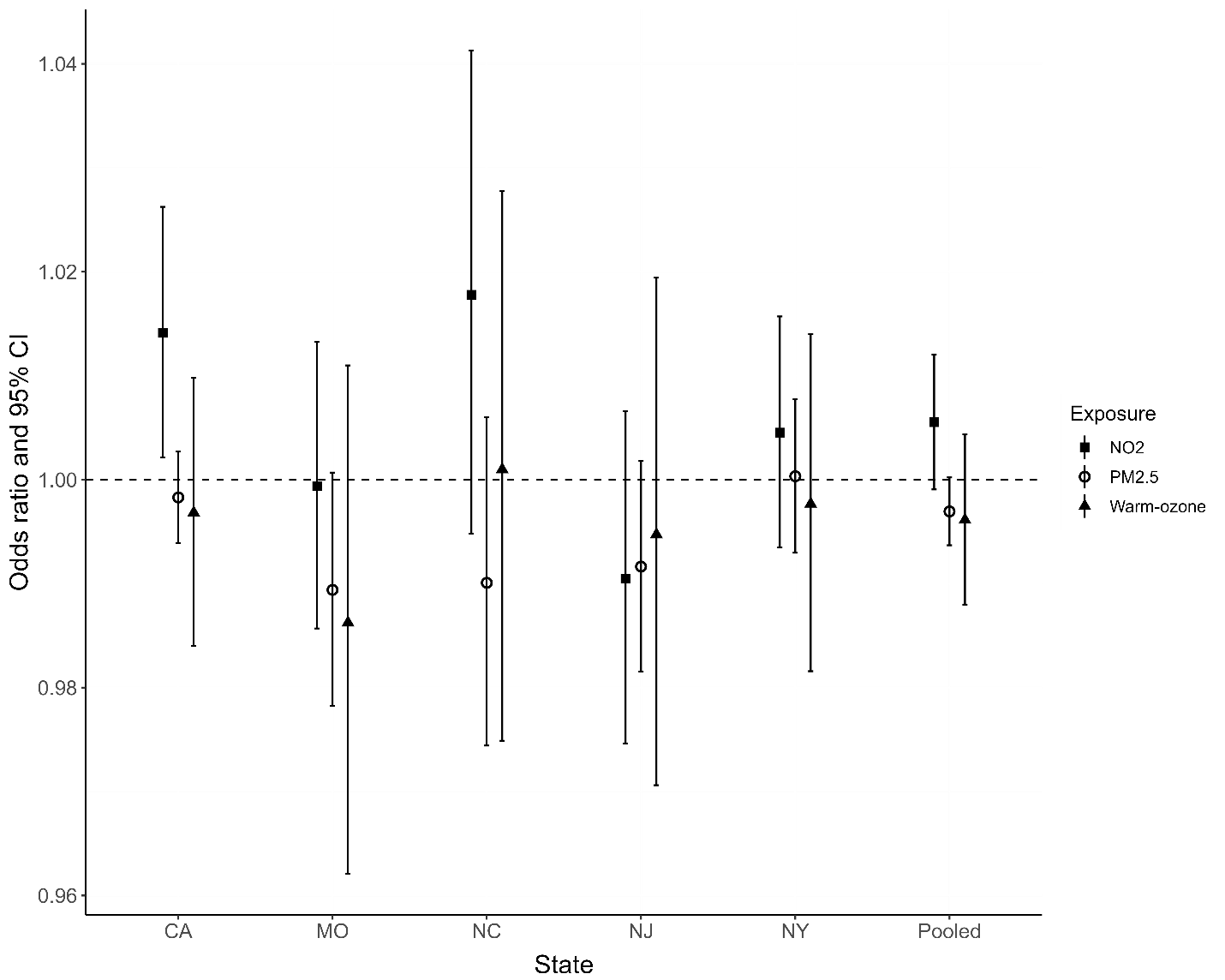 Figure S2 Lag-specific associations between AD/ADRD ED visits and per IQR increase of PM2.5, NO2, warm-season ozone (lag 0 to lag 4) in 5 states: California (CA), Missouri (MO), North Carolina (NC), New Jersey (NJ) and New York (NY). All associations were estimated from a distributed-lag model (lag 0 to lag 3). Pooled estimates were derived from inverse variance weighting. Odds ratios were adjusted by meteorology, holidays, and seasonality; time trends (year, month, day of week) were controlled automatically by the case-crossover design.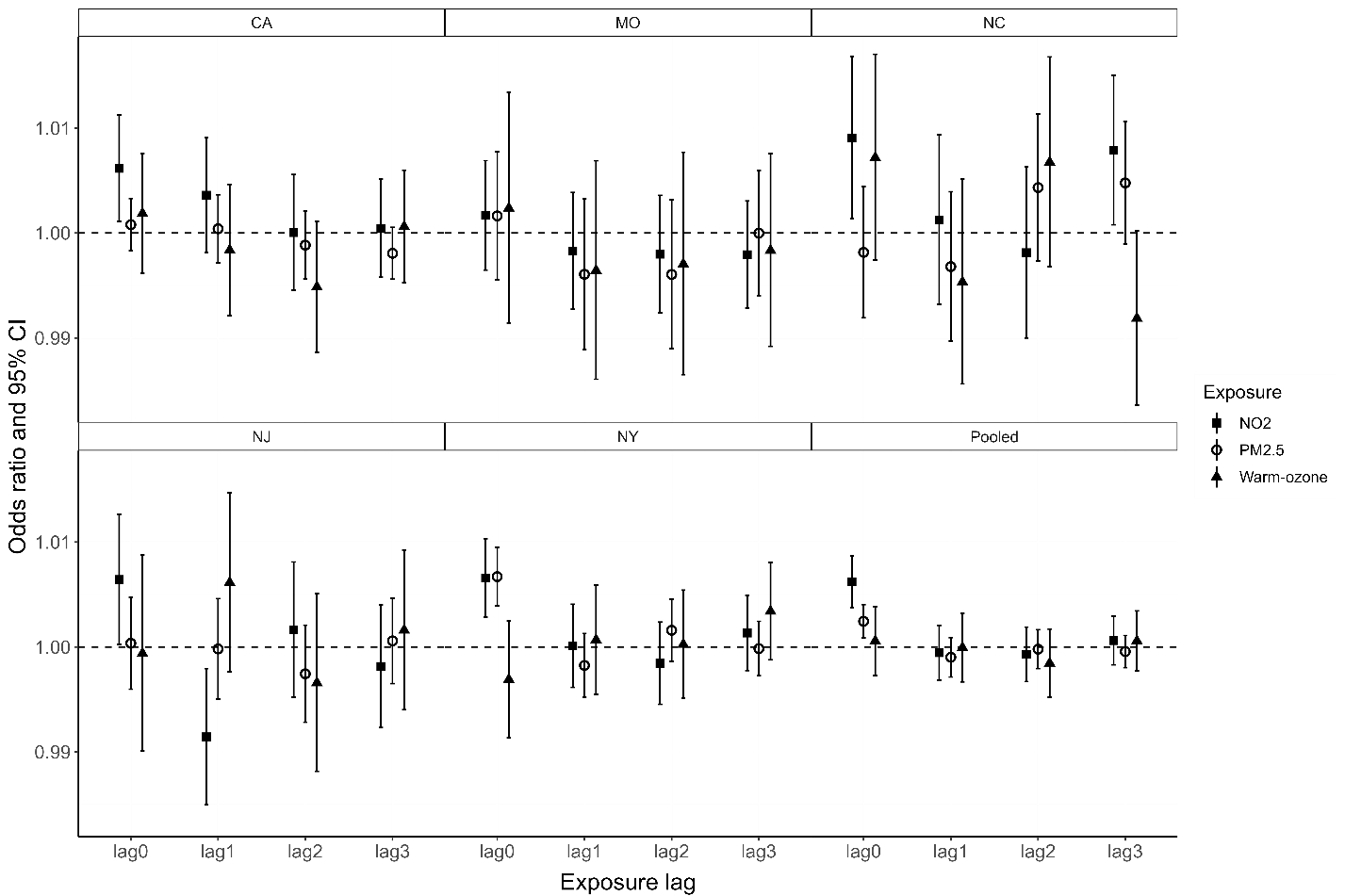 Figure S3 Short-term associations between AD/ADRD ED visits and per IQR increase in lag0, lag1, lag2, lag3, lag 0-3 moving average PM2.5, NO2, warm-season ozone in 5 states: California (CA), Missouri (MO), North Carolina (NC), New Jersey (NJ) and New York (NY). Different lagged exposures were fitted separately with conditional logistic regression models. Lagaver refers to the lag0 to lag3 day moving average of air pollution levels. Pooled estimates were derived from inverse variance weighting. Odds ratios were adjusted by meteorology, holidays, and seasonality; time trends (year, month, day of week) were controlled automatically by the case-crossover design.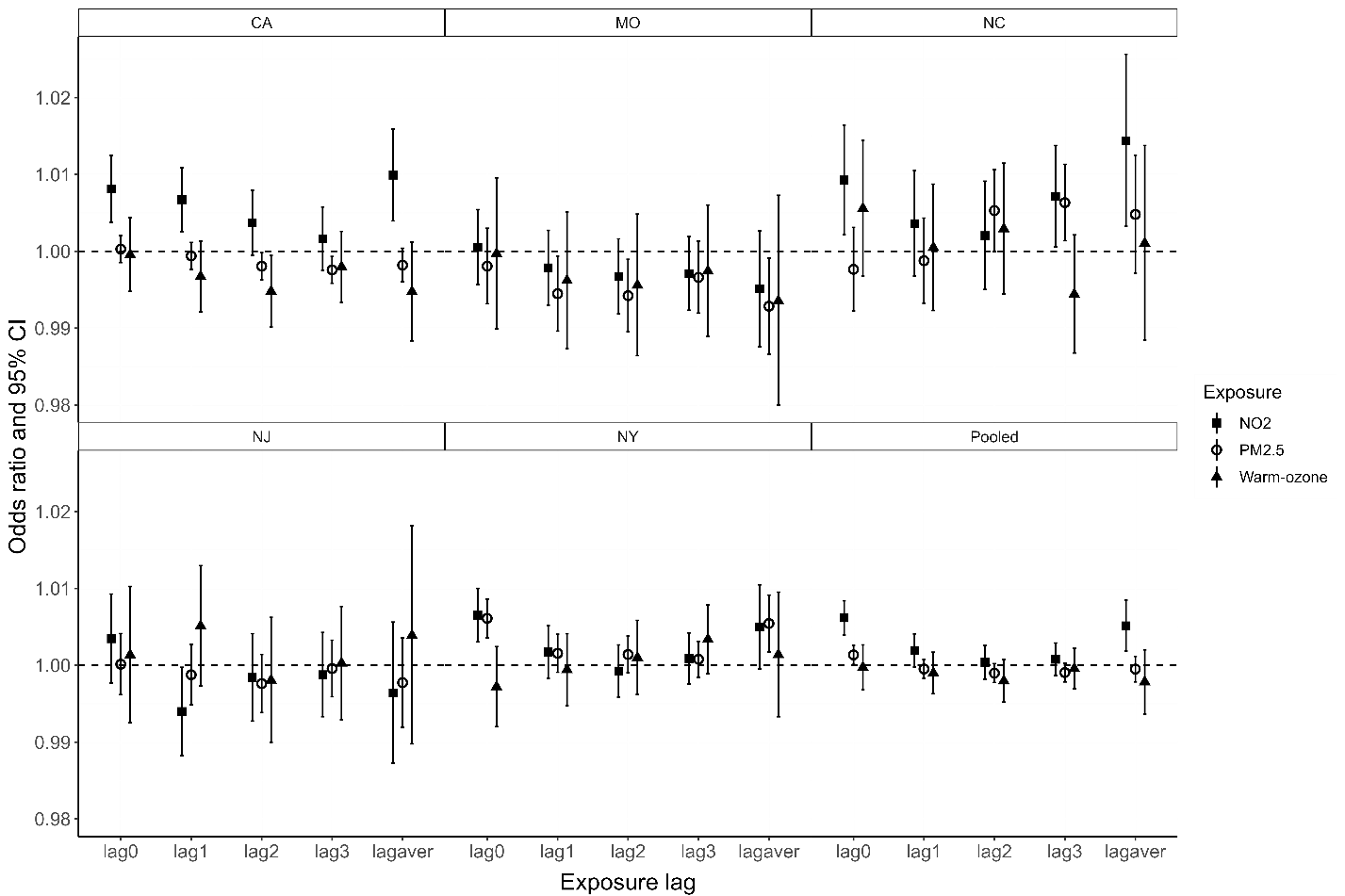 Figure S4 Comparison of effects of per IQR increase of PM2.5, NO2, warm-season ozone on AD/ADRD ED visits and non-AD/ADRD ED visits among patients ages 75 years or over in 5 states: California (CA), Missouri (MO), North Carolina (NC), New Jersey (NJ) and New York (NY). Results for non-AD/ADRD ED visits are from cumulative lag models (lag 0 to lag 4 exposures) with conditional Poisson regression, while results for ADRD ED visits are from a cumulative lag models (lag 0 to lag 4 exposures) with conditional logistic regression. Pooled estimates were derived from inverse variance weighting. Odds ratios were adjusted by meteorology, holidays, and seasonality; time trends (year, month, day of week) were controlled automatically by the case-crossover design.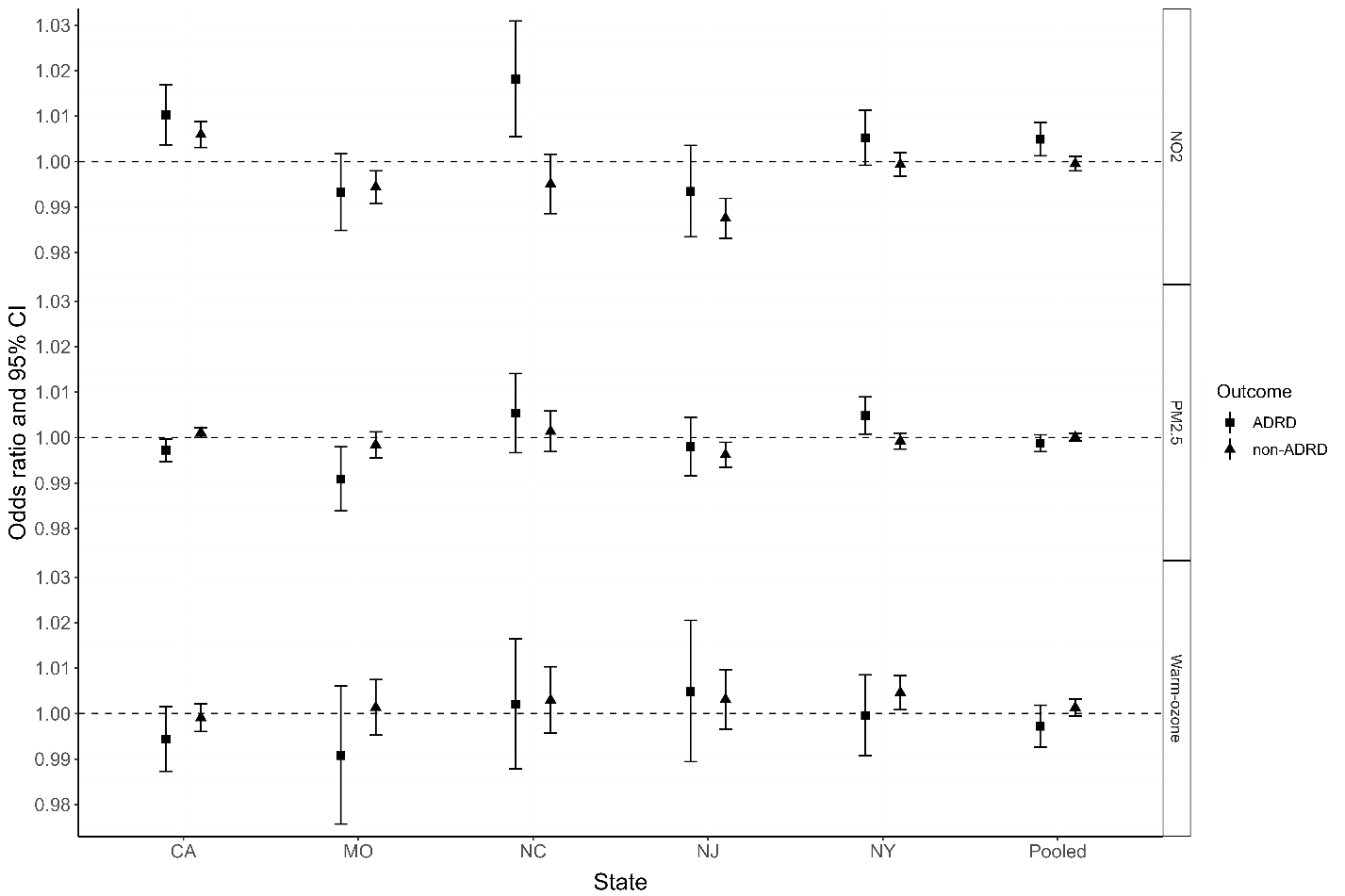 ICD 9th revision(records prior to October 1, 2015)ICD 10th revisionADAD331.0G30.0, G30.1, G30.8, G30.9ADRDADRD331.11, 331.19, 331.2, 331.7, 290.0, 290.10, 290.11, 290.12, 290.13, 290.20, 290.21, 290.3, 290.40, 290.41, 290.42, 290.43, 294.0, 294.10, 294.11, 294.20, 294.21, 294.8, 797F01.50, F01.51, F02.80, F02.81, F03.90, F03.91, F04, G13.8, F05, F06.1, F06.8G31.1, G31.2, G31.01, G31.09, G94, R41.81, R54StateDiagnosisAD/ADRDED VisitsDischargedAdmitted to HospitalCAPrimary106,71666,243 (62.07%)40,473 (37.93%)CASecondary2,433,725838,680 (34.46%)1,595,045 (65.54%)CAAll2,540,441904,923 (35.62%)1,635,518 (64.38%)MOPrimary28,75613,112 (45.60%)15,644 (54.40%)MOSecondary417,385119,525 (28.64%)297,860 (71.36%)MOAll446,141132,637 (29.73%)313,504 (70.27%)NCPrimary30,11322,595 (75.03%)7,518 (24.97%)NCSecondary682,365447,541 (65.59%)234,824 (34.41%)NCAll712,478470,136 (65.99%)242,342 (34.01%)NJPrimary50,11026,127 (52.14%)23,983 (47.86%)NJSecondary728,089200,563 (27.55%)527,526 (72.45%)NJAll778,199226,690 (29.13%)551,509 (70.87%)NYPrimary106,45848,736 (45.78%)57,722 (54.22%)NYSecondary1,535,557320,461 (20.87%)1,215,096 (79.13%)NYAll1,642,015369,197 (22.48%)1,272,818 (77.52%)All statesPrimary322,153176,813 (54.88%)145,340 (45.12%)All statesSecondary5,797,1211,926,770 (33.24%)3,870,351 (66.76%)All statesAll6,119,2742,103,583 (34.38%)4,015,691 (65.62%)DiseasesDiagnosis CodesDiagnosis CodesState-specific ED visit CountsState-specific ED visit CountsState-specific ED visit CountsState-specific ED visit CountsState-specific ED visit CountsOverall CountsICD 9ICD 10CAMONCNJNYOverall CountsCardiovascular Diseases390-459I00-I99356,04669,663111,403127,127255,076919,315Stroke433-437G45, I64-I6782,93316,22127,64927,66553,907208,375Hypertension401-405I10-I1521,2303,9976,7938,49615,00255,518Congestive heart failure428I42, I50, I 5174,32916,00524,90327,19657,375199,808Diabetes249, 250E08-E1333,3095,2549,36911,17727,08486,193Respiratory Diseases460-519J00-J99282,96755,13779,65183,278172,233673,266COPD491-492, 496J41-J4430,6086,90610,86713,89624,70486,981Kidney diseases580-590N00-N1961,34212,77227,01119,76540,405161,295Secondary diagnosis of AD/ADRDSee Table S1See Table S12,450,977417,417707,538739,6151,548,4065,863,953StateSexADAD/ADRDCaliforniaMale230,526 958,470 CaliforniaFemale409,454 1,581,802 CaliforniaAll640,042 2,540,441 MissouriMale48,337 163,588 MissouriFemale89,289 282,553 MissouriAll137,626 446,141 North CarolinaMale54,629 251,164 North CarolinaFemale112,423 461,307 North CarolinaAll167,056 712,478 New JerseyMale86,564 280,429 New JerseyFemale165,279 497,770 New JerseyAll251,843 778,199 New YorkMale136,501 585,506 New YorkFemale262,712 1,056,501 New YorkAll399,216 1,642,015 AllMale556,557 2,239,157 AllFemale1,039,157 3,879,933 AllAll1,595,783 6,119,274 StateAge GroupADADAD/ADRDAD/ADRDPopulation in 2010StateAge GroupED visit count*Est. rate per 100,000 PY+ED visit count*Est. rate per 100,000 PY+Population in 2010CaliforniaAges 45-6414,62714.3297,10795.049,288,864 CaliforniaAges 65-7462,219 248.59 277,824 1,110.02 2,275,336 CaliforniaAges 75+563,196 2,597.41 2,165,510 9,987.15 1,971,178 CaliforniaAll640,042 429.88 2,540,441 1,706.26 13,535,378 MissouriAges 45-644,147 23.39 22,738 128.24 1,611,850 MissouriAges 65-7416,484 332.65 58,581 1,182.17 450,490 MissouriAges 75+116,995 2,742.60 364,822 8,552.16 387,804 MissouriAll137,626 510.64 446,141 1,655.34 2,450,144 North CarolinaAges 45-6411,684 93.20 66,083 527.10 2,507,407 North CarolinaAges 65-7442,582 1,220.87 185,043 5,305.38 697,567 North CarolinaAges 75+344,950 12,858.99 1,390,889 51,849.32 536,512 North CarolinaAll399,216 2,134.00 1,642,015 8,777.34 3,741,486 New JerseyAges 45-644,958 18.58 36,606 137.21 2,425,361 New JerseyAges 65-7421,877 325.27 105,966 1,575.52 611,434 New JerseyAges 75+140,221 2,218.63 569,906 9,017.29 574,559 New JerseyAll167,056 420.53 712,478 1,793.53 3,611,354 New YorkAges 45-647,244 12.71 33,642 59.01 5,182,359 New YorkAges 65-7424,891 166.31 83,479 557.77 1,360,602 New YorkAges 75+219,708 1,588.55 661,078 4,779.77 1,257,341 New YorkAll251,843 293.51 778,199 906.96 7,800,302 AllAll1,595,783586.556,119,2742,208.5631,138,664OutcomePollutantLag daysStateStateStateStateStateStateOutcomePollutantLag daysCAMONCNJNYState PooledADRDNO2Lag 01.0062 (1.0011, 1.0112)1.0017 (0.9965, 1.0069)1.0091 (1.0014, 1.0168)1.0064 (1.0002, 1.0127)1.0066 (1.0028, 1.0103)1.0062 (1.0038, 1.0087)Lag 11.0036 (0.9981, 1.0091)0.9983 (0.9927, 1.0039)1.0012 (0.9932, 1.0094)0.9914 (0.9850, 0.9979)1.0001 (0.9962, 1.0041)0.9995 (0.9969, 1.0021)Lag 21.0000 (0.9946, 1.0056)0.9980 (0.9924, 1.0036)0.9981 (0.9900, 1.0063)1.0016 (0.9952, 1.0081)0.9984 (0.9945, 1.0024)0.9993 (0.9967, 1.0019)Lag 31.0004 (0.9958, 1.0051)0.9979 (0.9928, 1.0030)1.0079 (1.0008, 1.0150)0.9981 (0.9923, 1.0040)1.0013 (0.9978, 1.0049)1.0006 (0.9983, 1.0029)Lag 0-31.0103 (1.0042, 1.0164)0.9959 (0.9883, 1.0035)1.0164 (1.0051, 1.0278)0.9976 (0.9884, 1.0069)1.0065 (1.0009, 1.0120)1.0061 (1.0027, 1.0095)PM2.5Lag 01.0008 (0.9983, 1.0033)1.0016 (0.9956, 1.0077)0.9982 (0.9919, 1.0044)1.0004 (0.9960, 1.0048)1.0067 (1.0039, 1.0095)1.0025 (1.0009, 1.0040)Lag 11.0004 (0.9972, 1.0036)0.9961 (0.9889, 1.0033)0.9968 (0.9897, 1.0039)0.9998 (0.9950, 1.0046)0.9982 (0.9952, 1.0013)0.9990 (0.9971, 1.0009)Lag 20.9988 (0.9956, 1.0021)0.9960 (0.9890, 1.0032)1.0043 (0.9973, 1.0114)0.9974 (0.9928, 1.0021)1.0016 (0.9986, 1.0046)0.9998 (0.9979, 1.0016)Lag 30.9981 (0.9956, 1.0005)1.0000 (0.9940, 1.0060)1.0048 (0.9989, 1.0106)1.0006 (0.9965, 1.0047)0.9998 (0.9973, 1.0024)0.9996 (0.9980, 1.0011)Lag 0-30.9981 (0.9958, 1.0004)0.9937 (0.9873, 1.0002)1.0040 (0.9963, 1.0118)0.9982 (0.9923, 1.0041)1.0064 (1.0026, 1.0101)0.9997 (0.9980, 1.0014)OzoneLag 01.0019 (0.9962, 1.0076)1.0024 (0.9914, 1.0134)1.0072 (0.9974, 1.0170)0.9994 (0.9901, 1.0088)0.9969 (0.9913, 1.0025)1.0006 (0.9973, 1.0039)Lag 10.9984 (0.9921, 1.0046)0.9964 (0.9861, 1.0069)0.9953 (0.9856, 1.0051)1.0061 (0.9977, 1.0147)1.0007 (0.9955, 1.0059)0.9999 (0.9967, 1.0032)Lag 20.9949 (0.9886, 1.0011)0.9970 (0.9865, 1.0077)1.0067 (0.9968, 1.0168)0.9966 (0.9882, 1.0051)1.0003 (0.9951, 1.0054)0.9984 (0.9952, 1.0017)Lag 31.0006 (0.9953, 1.0060)0.9983 (0.9892, 1.0076)0.9919 (0.9836, 1.0002)1.0016 (0.9940, 1.0092)1.0034 (0.9988, 1.0081)1.0006 (0.9977, 1.0034)Lag 0-30.9957 (0.9892, 1.0022)0.9942 (0.9805, 1.0080)1.0010 (0.9884, 1.0139)1.0037 (0.9895, 1.0181)1.0012 (0.9931, 1.0094)0.9983 (0.9941, 1.0025)ADNO2Lag 01.0038 (0.9939, 1.0138)1.0106 (1.0013, 1.0200)1.0239 (1.0080, 1.0400)1.0098 (0.9990, 1.0208)1.0125 (1.0049, 1.0201)1.0104 (1.0057, 1.0152)Lag 11.0097 (0.9989, 1.0205)0.9939 (0.9840, 1.0040)1.0049 (0.9884, 1.0216)0.9830 (0.9718, 0.9943)0.9950 (0.9871, 1.0029)0.9965 (0.9915, 1.0016)Lag 20.9895 (0.9789, 1.0003)0.9944 (0.9844, 1.0044)0.9889 (0.9725, 1.0055)1.0000 (0.9888, 1.0113)0.9982 (0.9903, 1.0061)0.9953 (0.9904, 1.0004)Lag 31.0112 (1.0019, 1.0205)1.0005 (0.9914, 1.0098)1.0004 (0.9861, 1.0149)0.9978 (0.9876, 1.0080)0.9990 (0.9918, 1.0062)1.0024 (0.9979, 1.0068)Lag 0-31.0141 (1.0022, 1.0262)0.9994 (0.9857, 1.0132)1.0178 (0.9948, 1.0413)0.9905 (0.9746, 1.0066)1.0045 (0.9935, 1.0157)1.0055 (0.9991, 1.0120)PM2.5Lag 01.0019 (0.9970, 1.0068)1.0040 (0.9932, 1.0148)1.0033 (0.9905, 1.0163)0.9971 (0.9896, 1.0046)1.0087 (1.0032, 1.0142)1.0033 (1.0002, 1.0063)Lag 10.9989 (0.9925, 1.0052)0.9892 (0.9766, 1.0020)0.9951 (0.9807, 1.0097)0.9967 (0.9886, 1.0050)0.9927 (0.9868, 0.9987)0.9954 (0.9919, 0.9990)Lag 21.0002 (0.9939, 1.0065)0.9968 (0.9843, 1.0095)0.9914 (0.9774, 1.0057)0.9930 (0.9851, 1.0009)1.0013 (0.9955, 1.0071)0.9983 (0.9948, 1.0018)Lag 30.9974 (0.9925, 1.0022)0.9995 (0.9889, 1.0101)1.0002 (0.9884, 1.0122)1.0049 (0.9979, 1.0119)0.9977 (0.9927, 1.0029)0.9992 (0.9962, 1.0021)Lag 0-30.9983 (0.9939, 1.0027)0.9894 (0.9782, 1.0007)0.9901 (0.9744, 1.0060)0.9916 (0.9816, 1.0018)1.0003 (0.9930, 1.0078)0.9969 (0.9937, 1.0002)OzoneLag 01.0100 (0.9987, 1.0214)0.9922 (0.9728, 1.0121)1.0078 (0.9878, 1.0283)0.9954 (0.9796, 1.0115)0.9945 (0.9836, 1.0056)1.0010 (0.9947, 1.0074)Lag 10.9964 (0.9842, 1.0088)1.0096 (0.9906, 1.0289)1.0040 (0.9838, 1.0246)1.0043 (0.9899, 1.0189)0.9998 (0.9895, 1.0101)1.0011 (0.9948, 1.0073)Lag 20.9899 (0.9777, 1.0022)0.9827 (0.9639, 1.0018)1.0047 (0.9842, 1.0256)0.9935 (0.9792, 1.0081)0.9994 (0.9893, 1.0096)0.9944 (0.9882, 1.0006)Lag 31.0007 (0.9902, 1.0113)1.0019 (0.9854, 1.0187)0.9847 (0.9677, 1.0019)1.0015 (0.9886, 1.0146)1.0040 (0.9949, 1.0132)1.0005 (0.9951, 1.0060)Lag 0-30.9968 (0.9840, 1.0098)0.9862 (0.9621, 1.0110)1.0010 (0.9749, 1.0278)0.9947 (0.9706, 1.0194)0.9977 (0.9816, 1.0140)0.9961 (0.9880, 1.0043)OutcomePollutantLag daysStateStateStateStateStateStateOutcomePollutantLag daysCAMONCNJNYState PooledADRDNO2Lag 01.0081 (1.0038, 1.0125)1.0005 (0.9957, 1.0054)1.0093 (1.0022, 1.0164)1.0035 (0.9977, 1.0093)1.0065 (1.0030, 1.0100)1.0062 (1.0040, 1.0084)Lag 11.0067 (1.0026, 1.0109)0.9978 (0.9930, 1.0027)1.0036 (0.9968, 1.0105)0.9940 (0.9883, 0.9997)1.0017 (0.9983, 1.0052)1.0019 (0.9998, 1.0041)Lag 21.0037 (0.9995, 1.0080)0.9967 (0.9919, 1.0016)1.0020 (0.9950, 1.0091)0.9984 (0.9927, 1.0041)0.9992 (0.9958, 1.0027)1.0004 (0.9982, 1.0026)Lag 31.0016 (0.9975, 1.0058)0.9971 (0.9923, 1.0019)1.0071 (1.0006, 1.0138)0.9988 (0.9933, 1.0043)1.0009 (0.9975, 1.0042)1.0008 (0.9987, 1.0029)Lag 0-3 moving average1.0099 (1.0040, 1.0159)0.9951 (0.9876, 1.0027)1.0144 (1.0032, 1.0256)0.9964 (0.9873, 1.0056)1.0050 (0.9995, 1.0105)1.0051 (1.0018, 1.0085)PM2.5Lag 01.0003 (0.9985, 1.0020)0.9981 (0.9932, 1.0030)0.9977 (0.9922, 1.0031)1.0001 (0.9962, 1.0041)1.0061 (1.0036, 1.0086)1.0014 (1.0001, 1.0026)Lag 10.9994 (0.9976, 1.0011)0.9945 (0.9896, 0.9994)0.9988 (0.9933, 1.0043)0.9988 (0.9949, 1.0027)1.0016 (0.9991, 1.0040)0.9995 (0.9983, 1.0008)Lag 20.9981 (0.9963, 0.9998)0.9942 (0.9895, 0.9989)1.0053 (1.0000, 1.0106)0.9976 (0.9938, 1.0014)1.0014 (0.9990, 1.0038)0.9990 (0.9978, 1.0002)Lag 30.9976 (0.9958, 0.9993)0.9966 (0.9919, 1.0013)1.0063 (1.0014, 1.0113)0.9996 (0.9959, 1.0033)1.0008 (0.9984, 1.0031)0.9991 (0.9978, 1.0003)Lag 0-3 moving average0.9982 (0.9960, 1.0004)0.9928 (0.9866, 0.9991)1.0048 (0.9971, 1.0125)0.9977 (0.9919, 1.0036)1.0054 (1.0018, 1.0091)0.9995 (0.9978, 1.0012)OzoneLag 00.9996 (0.9948, 1.0044)0.9997 (0.9899, 1.0096)1.0056 (0.9968, 1.0144)1.0013 (0.9925, 1.0103)0.9972 (0.9920, 1.0024)0.9997 (0.9968, 1.0027)Lag 10.9967 (0.9921, 1.0013)0.9962 (0.9873, 1.0051)1.0005 (0.9923, 1.0087)1.0051 (0.9973, 1.0130)0.9994 (0.9948, 1.0041)0.9990 (0.9963, 1.0017)Lag 20.9948 (0.9901, 0.9994)0.9956 (0.9864, 1.0048)1.0029 (0.9944, 1.0115)0.9981 (0.9899, 1.0062)1.0010 (0.9962, 1.0058)0.9980 (0.9952, 1.0007)Lag 30.9980 (0.9934, 1.0026)0.9974 (0.9889, 1.0060)0.9944 (0.9868, 1.0021)1.0003 (0.9929, 1.0077)1.0034 (0.9989, 1.0079)0.9996 (0.9969, 1.0022)Lag 0-3 moving average0.9947 (0.9883, 1.0012)0.9935 (0.9800, 1.0073)1.0010 (0.9885, 1.0138)1.0039 (0.9898, 1.0182)1.0014 (0.9933, 1.0095)0.9978 (0.9937, 1.0020)ADNO2Lag 01.0074 (0.9989, 1.0160)1.0075 (0.9987, 1.0163)1.0249 (1.0103, 1.0398)1.0039 (0.9938, 1.0140)1.0104 (1.0034, 1.0175)1.0089 (1.0046, 1.0132)Lag 11.0081 (0.9999, 1.0163)0.9953 (0.9866, 1.0041)1.0094 (0.9954, 1.0237)0.9860 (0.9762, 0.9960)0.9985 (0.9916, 1.0054)0.9994 (0.9952, 1.0035)Lag 21.0008 (0.9925, 1.0091)0.9933 (0.9846, 1.0021)0.9925 (0.9784, 1.0069)0.9940 (0.9842, 1.0039)0.9968 (0.9900, 1.0037)0.9968 (0.9926, 1.0010)Lag 31.0083 (1.0002, 1.0165)0.9985 (0.9900, 1.0072)0.9964 (0.9832, 1.0098)0.9980 (0.9885, 1.0075)0.9987 (0.9920, 1.0054)1.0013 (0.9972, 1.0053)Lag 0-3 moving average1.0122 (1.0005, 1.0241)0.9965 (0.9830, 1.0102)1.0141 (0.9914, 1.0372)0.9882 (0.9725, 1.0041)1.0022 (0.9913, 1.0132)1.0033 (0.9969, 1.0097)PM2.5Lag 01.0007 (0.9973, 1.0041)0.9963 (0.9877, 1.0050)0.9996 (0.9885, 1.0109)0.9955 (0.9887, 1.0023)1.0056 (1.0006, 1.0105)1.0007 (0.9983, 1.0031)Lag 10.9993 (0.9959, 1.0027)0.9891 (0.9806, 0.9977)0.9927 (0.9815, 1.0040)0.9927 (0.9860, 0.9994)0.9965 (0.9916, 1.0013)0.9968 (0.9944, 0.9992)Lag 20.9983 (0.9949, 1.0017)0.9913 (0.9831, 0.9997)0.9899 (0.9792, 1.0007)0.9934 (0.9869, 0.9998)0.9980 (0.9934, 1.0027)0.9967 (0.9943, 0.9990)Lag 30.9974 (0.9940, 1.0008)0.9948 (0.9866, 1.0030)0.9956 (0.9856, 1.0058)1.0018 (0.9955, 1.0081)0.9983 (0.9937, 1.0030)0.9980 (0.9957, 1.0003)Lag 0-3 moving average0.9984 (0.9941, 1.0026)0.9878 (0.9769, 0.9988)0.9884 (0.9730, 1.0041)0.9906 (0.9807, 1.0006)0.9987 (0.9915, 1.0060)0.9964 (0.9933, 0.9996)OzoneLag 01.0051 (0.9956, 1.0146)0.9926 (0.9752, 1.0103)1.0091 (0.9910, 1.0276)0.9965 (0.9814, 1.0117)0.9944 (0.9841, 1.0048)1.0001 (0.9944, 1.0057)Lag 10.9963 (0.9872, 1.0054)1.0002 (0.9842, 1.0165)1.0085 (0.9915, 1.0258)1.0017 (0.9884, 1.0151)0.9975 (0.9883, 1.0068)0.9990 (0.9938, 1.0042)Lag 20.9910 (0.9819, 1.0002)0.9852 (0.9690, 1.0018)1.0015 (0.9840, 1.0192)0.9943 (0.9805, 1.0084)0.9998 (0.9903, 1.0095)0.9945 (0.9891, 0.9998)Lag 30.9963 (0.9873, 1.0054)0.9960 (0.9807, 1.0115)0.9868 (0.9711, 1.0027)1.0001 (0.9875, 1.0127)1.0039 (0.9951, 1.0128)0.9983 (0.9933, 1.0033)Lag 0-3 moving average0.9944 (0.9818, 1.0071)0.9860 (0.9621, 1.0106)1.0016 (0.9757, 1.0282)0.9949 (0.9709, 1.0195)0.9979 (0.9819, 1.0141)0.9952 (0.9871, 1.0033)